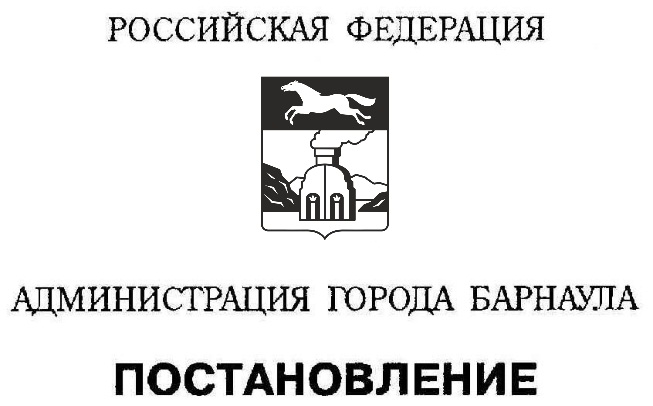 От     25.09.2018                                                                        №  1614№                                                                                 О плане работы администрациигорода  на  IV квартал 2018 года	В соответствии с Регламентом администрации города Барнаула, рассмотрев предложения заместителей главы администрации города, глав администраций районов,ПОСТАНОВЛЯЮ:         1. Утвердить план работы администрации города на IV квартал                        2018 года (приложение).         2. Заместителям главы администрации города, руководителям органов администрации города, иных органов местного самоуправления обеспечить своевременную и качественную подготовку вопросов на заседание  коллегии администрации города и расширенные аппаратные совещания у главы города в соответствии с Инструкцией   по делопроизводству в   администрации города и иных органах местного самоуправления города, реализацию намеченных мероприятий  и информирование об их исполнении.3. Постановление администрации города от 25.06.2018 №1097 «О плане работы администрации города на III квартал 2018 года» признать утратившим силу.         4. Контроль за исполнением постановления оставляю за собой Первый заместитель главы администрациигорода, руководитель  аппарата                                                                В.Г.Франк  